Andelsboligforeningen Brydesgaard 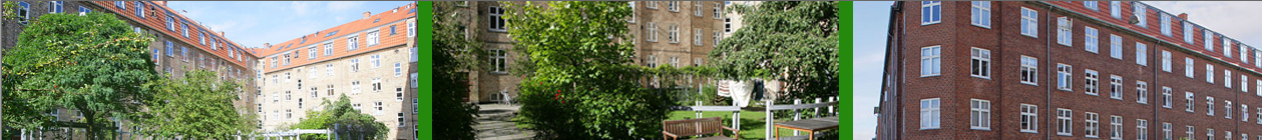 Overvejer du om du skal have altan i din lejlighed ? Eller vil du gerne have din økonomi vurderet af en anden bank. I din lokale Danske Bank afdeling sidder vi klar til at hjælpe dig. Vi har stor erfaring indenfor finansiering af andelsboligforeninger Vi rådgiver dig og giver overblik over alle  faser i din økonomi, herunder hvilke elementer du skal være særligt opmærksom på med hensyn til din alder samt din familie struktur. Ring og book et møde for en uforpligtende gennemgang af dine muligheder hos os. Vi glæder os til at byde dig velkommen.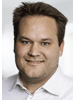 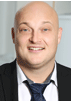 Danske Bank			Danske Bank Islands Brygge Afdeling		Amager Afdeling Njalsgade 32			Amagerbrogade 105 2300 København S		2300 København STelefon: 45 12 33 40  		Telefon 45 12 02 80E-mail: islandsbrygge@danskebank.dk	E-mail: amager@danskebank.dk 		